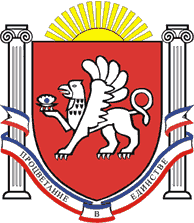 РЕСПУБЛИКА КРЫМРАЗДОЛЬНЕНСКИЙ РАЙОНАДМИНИСТРАЦИЯ КОВЫЛЬНОВСКОГО СЕЛЬСКОГО ПОСЕЛЕНИЯПОСТАНОВЛЕНИЕ06 апреля 2022г.				с. Ковыльное					№ 67       Об утверждении Порядка учета микроповреждений (микротравм) работников в Администрации Ковыльновского сельского поселения Раздольненского района Республики КрымВ соответствии со статьей 226 Трудового кодекса Российской Федерации, Приказом Министерства труда и социальной защиты РФ от 15.09. 2021 года № 632н «Об утверждении рекомендаций по учету микроповреждений (микротравм) работников»,  в связи с вступлением в силу Федерального закона от 02.07.2021 № 311- ФЗ «О внесении изменений в Трудовой кодекс Российской Федерации» , принимая во внимание информационное письмо прокуратуры Раздольненского района от 29.12.2021 № Исорг-20350020-3414-21/-20350020ПОСТАНОВЛЯЮ:1.Утвердить Порядок учета микроповреждений (микротравм) работников в Администрации Ковыльновского сельского поселения Раздольненского района Республики Крым (приложение).2. Обнародовать настоящее постановление на информационных стендах населенных пунктов Ковыльновского сельского поселения и на официальном сайте Администрации Ковыльновского сельского поселения в сети Интернет (http:/kovilnovskoe-sp.ru/).3. Настоящее постановление вступает в силу с момента официального обнародования. 4. Контроль за исполнением постановления оставляю за собой.Председатель Ковыльновскогосельского совета - глава Администрации Ковыльновского сельского поселения					Ю.Н. Михайленко 							Приложение к постановлению АдминистрацииКовыльновского сельского поселенияот 06.04.2022 № 67Порядок учета микроповреждений (микротравм) работников в Администрации Ковыльновского сельского поселения Раздольненского района Республики КрымI. Общие положенияУчет микроповреждений (микротравм) работников осуществляется посредством сбора и регистрации информации о микроповреждениях (микротравмах).Учет микроповреждений (микротравм) работников позволит работодателю повысить эффективность в проведении системных мероприятий по управлению профессиональными рисками, связанных с выявлением опасностей, оценкой и снижением уровней профессиональных рисков, обеспечении улучшения условий и охраны труда.Учет микроповреждений (микротравм) работников осуществляется работодателем самостоятельно исходя из специфики своей деятельности, достижений современной науки и наилучших практик, принятых на себя обязательств.2. Основанием для регистрации микроповреждения (микротравмы) работника и рассмотрения обстоятельств и причин, приведших к его возникновению, является обращение пострадавшего к своему непосредственному или вышестоящему руководителю, работодателю (его представителю)  (далее - оповещаемое лицо).При обращении пострадавшего к медицинскому работнику организации, медицинский работник обязан сообщить о микроповреждении (микротравме) работника оповещаемому лицу.3. Оповещаемому лицу после получения информации о микроповреждении (микротравме) работника следует убедиться в том, что пострадавшему оказана необходимая первая помощь и (или) медицинская помощь.4. Оповещаемому лицу необходимо незамедлительно информировать любым общедоступным способом специалиста по охране труда или лицо, назначенное ответственным за организацию работы по охране труда приказом (распоряжением) работодателя, или другого уполномоченного работодателем работника (далее - уполномоченное лицо), о микроповреждении (микротравме) работника.При информировании уполномоченного лица сообщается:- фамилия, имя, отчество (при наличии) пострадавшего работника, должность, структурное подразделение;- место, дата и время получения работником микроповреждения (микротравмы);- характер (описание) микротравмы;- краткая информация об обстоятельствах получения работником микроповреждения (микротравмы).5. При получении информации о микроповреждении (микротравме) работника уполномоченное лицо рассматривает обстоятельства и причины, приведшие к ее возникновению, в срок до 3 календарных дней. При возникновении обстоятельств, объективно препятствующих завершению в указанный срок рассмотрения обстоятельств и причин, приведших к возникновению микроповреждения (микротравмы) работника, в том числе по причине отсутствия объяснения пострадавшего работника, срок рассмотрения обстоятельств и причин, приведших к возникновению микроповреждения (микротравмы) работника, может быть продлен, но не более чем на 2 календарных дня.При рассмотрении обстоятельств и причин, приведших к возникновению микроповреждения (микротравмы) работника, уполномоченное лицо запрашивает объяснение пострадавшего работника об указанных обстоятельствах, любым доступным способом, определенным работодателем, а также проводит осмотр места происшествия. При необходимости к рассмотрению обстоятельств и причин, приведших к возникновению микроповреждений (микротравм) работника, привлекается оповещаемое лицо, руководитель структурного подразделения, проводится опрос очевидцев.6. Работник имеет право на личное участие или участие через своих представителей в рассмотрении причин и обстоятельств событий, приведших к возникновению микроповреждений (микротравм).Работодатель привлекает пострадавшего работника лично или через своих представителей, к рассмотрению обстоятельств и причин, приведших к возникновению микроповреждения (микротравмы), а также обязан ознакомить его с результатами указанного рассмотрения.7. Уполномоченное лицо по результатам действий, проведенных в соответствии с пунктом 5 Порядка, составляет Справку о рассмотрении обстоятельств и причин, приведших к возникновению микроповреждения (микротравмы) работника .8. Уполномоченное лицо обеспечивает регистрацию в Журнале учета микроповреждения (микротравм) работников соответствующих сведений, а также с участием руководителя структурного подразделения пострадавшего работника формирование мероприятий по устранению причин, приведших к возникновению микроповреждений (микротравм).При подготовке перечня соответствующих мероприятий учитываются:- обстоятельства получения микроповреждения (микротравмы), включая используемые оборудование, инструменты, материалы и сырье, приемы работы, условия труда, и возможность их воспроизведения в схожих ситуациях или на других рабочих местах;- организационные недостатки в функционировании системы управления охраной труда;- физическое состояние работника в момент получения микроповреждения (микротравмы);- меры по контролю;- механизмы оценки эффективности мер по контролю и реализации профилактических мероприятий.Составление Справки и ведение Журнала может осуществляться в электронном виде с использованием электронной подписи или любого другого способа в соответствии с законодательством Российской Федерации, позволяющего идентифицировать личность работника, составившего Справку и осуществляющего ведение Журнала. Срок хранения Справки и Журнала составляет 3 года.Приложение № 1
к Порядку учета
микроповреждений (микротравм)
работников в Администрации Ковыльновского сельского поселенияСправкао рассмотрении причин и обстоятельств, приведших к возникновениюмикроповреждения (микротравмы) работникаПострадавший работник________________________________________________________________________      (фамилия, имя, отчество (при наличии), год рождения, должность,        структурное подразделение, стаж работы по специальности)________________________________________________________________________________________________________________________________________________________________________________________________________________________Место получения работником микроповреждения (микротравмы):_______________________________________________________________________________________________________________________________________________________________________________________________________________________________________Дата, время получения работником микроповреждения (микротравмы):_________________________________________________________________________________Действия по оказанию первой помощи:______________________________________Характер (описание) микротравмы__________________________________________________________________________________________________________________Обстоятельства:__________________________________________________________(изложение обстоятельств получения работником микроповреждения(микротравмы)________________________________________________________________________Причины, приведшие к микроповреждению (микротравме):_____________________________________________________________________________________                         (указать выявленные причины)________________________________________________________________________________________________________________________________Предложения по устранению причин, приведших к микроповреждению(микротравме):___________________________________________________________________________________________________________________________________________________________________________________________________________________________________________________________________________________Подпись уполномоченного лица_____________________________________________                                                                   (фамилия, инициалы, должность, дата)Приложение № 2
к Порядку учета
микроповреждений (микротравм)
работников в Администрации Ковыльновского сельского поселенияЖурнал учета микроповреждений (микротравм) работников________________________________________(наименование организации)Дата начала ведения Журнала                                                       Дата окончания ведения Журнала№ п/пФИО пострадавшего работника, должность, подразделениеМесто, дата и время получения микроповреждения (микротравмы)Краткие обстоятельства получения работникоммикроповреждения (микротравмы)Причины микроповреждения (микротравмы)Характер (описание) микротравмыПринятые мерыПоследствия микроповреждения (микротравмы)ФИО лица, должность производившего запись123456789